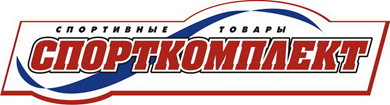 	                          ПРАЙС-ЛИСТСборка спортивных тренажеров и инвентаря по г. ХабаровскуЦена указана за сборку одной единицы товараТех. обслуживание, диагностика, послегарантийный ремонт спортивного оборудования по г. ХабаровскуВид спортивного оборудованияХарактеристикаСтоимость, рубБеговая дорожка1500-2500Эллиптический тренажер1200-2500Велотренажер1200-2000Силовой тренажер1800-3000Гребной тренажер 1200-2000Профи, Полупрофессиональные тренажеры От 2500Инверсионный стол 1200-1800Мелкие транажеры (степперы, вибромассажеры, детские тренажеры)750Массажное кресло2000-3000Детский спортивный комплексКрепление к стене1800-2700Детский спортивный комплексКрепление в распор1600-2500Шведская стенка 1800-2700Турник настенный1500Турник 3 в 1 (турник-пресс-брусья)1800-2500Аэрохоккей, настольный футбол1500-2500Теннисный столДомашний2000-2500Теннисный столПрофессиональный2800-3000Бильярд7000-16000Велосипед 1200Досборка товара с витрины500-800Вид работСтоимость, руб.Выезд, рубДиагностика неисправности750500-600Техническое обслуживание спортивных тренажеров и инвентаря1200-1700500-600Мелкий ремонт (замена узлов, датчиков, плат, сервоприводов)1500-2500500-600Крупный ремонт (замена деки, полотна, двигателя, корпуса, вала, сварочные работы)2500-4500500-600